ЖИДИЧИНСЬКА СІЛЬСЬКА РАДА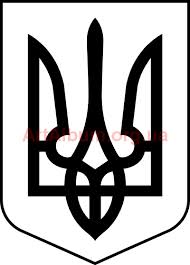 КІВЕРЦІВСЬКИЙ РАЙОН  ВОЛИНСЬКА ОБЛАСТЬсьоме скликанняПРОЕК РІШЕННЯ--.0-.2019                                        с. Жидичин                                         №__/__                               Про накладення мораторію на прийняття рішень щодо погодження дозволів Головному управлінню Держгеокадастру у Волинській області на розроблення проектів землеустрою щодо відведення земельних ділянок у власність для ведення особистого селянського господарства у межах Жидичинської сільської ради з земель державної власностіВідповідно пункту 34 частини 1 статті 26 Закону України « Про місцеве самоврядування в Україні», розпорядження Кабінету Міністрів України від 31.01.2018року №60-р «Питання передачі земельних ділянок сільськогосподарського призначення державної власності об’єднаних територіальних громад», згідно рекомендацій постійної комісії з питань земельних відносин, комунальної власності, охорони навколишнього середовища, енергозбереження та благоустрою, сільська рада ВИРІШИЛА:Накласти мораторій на прийняття рішень щодо погодження Головному управлінню Держгеокадастру у Волинській дозволів на розробку проектів землеустрою щодо відведення земельних ділянок у власність для ведення особистого селянського господарства у межах Жидичинської сільської ради з земель державної власності до прийняття цих земель у комунальну власність, крім земельних ділянок сільськогосподарського призначення, надання дозволу на розроблення документації із землеустрою щодо яких уже прийняті раніше.Сільський голова                                                                             Г.В. МатвіюкМельник, 9-76-00